DANH SÁCH NHÀ PHÂN PHỐI VI PHẠM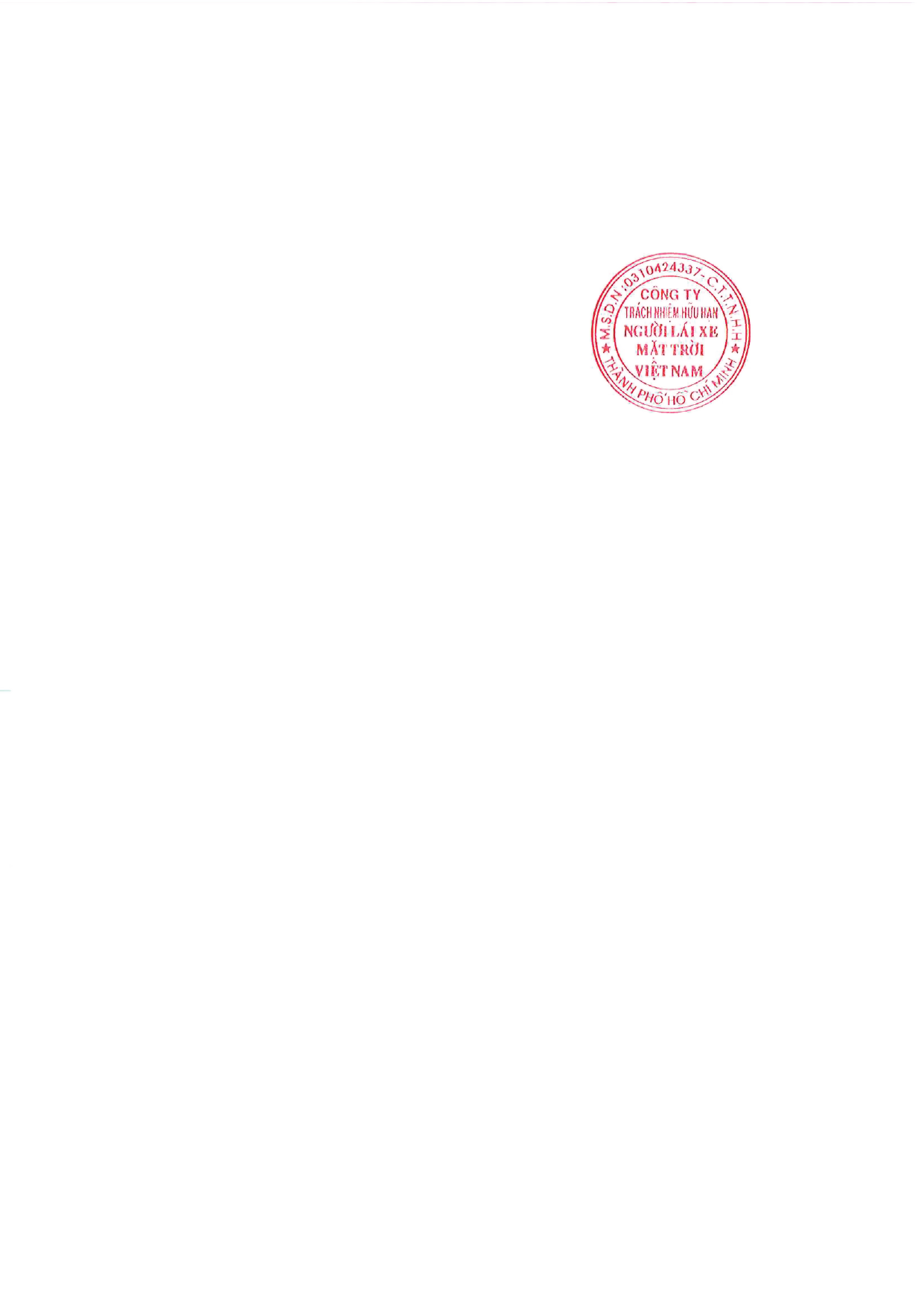 STTHỌ VÀ TÊNMã sốHình thức kỷ luật1BUI TRUNG HIEUVN000002504	Chấm dứt hợp đồng tham gia Bán hàng đa cấp từ ngày 01/03/2023 do vi phạm Quy tắc hoạt động2DANG THI THAVN000002610Chấm dứt hợp đồng tham gia Bán hàng đa cấp từ ngày 01/03/2023 do vi phạm Quy tắc hoạt động3DO NGOC HOANGVN000002633Chấm dứt hợp đồng tham gia Bán hàng đa cấp từ ngày 01/03/2023 do vi phạm Quy tắc hoạt động4DO THU HUONGVN000002100Chấm dứt hợp đồng tham gia Bán hàng đa cấp từ ngày 01/03/2023 do vi phạm Quy tắc hoạt động5DO VAN TUANVN000002474Chấm dứt hợp đồng tham gia Bán hàng đa cấp từ ngày 01/03/2023 do vi phạm Quy tắc hoạt động6HA THI LIENVN000002106	Chấm dứt hợp đồng tham gia Bán hàng đa cấp từ ngày 01/03/2023 do vi phạm Quy tắc hoạt động7HO VAN HANVN000002469Chấm dứt hợp đồng tham gia Bán hàng đa cấp từ ngày 01/03/2023 do vi phạm Quy tắc hoạt động8HOANG THI HONG MINHVN000002152Chấm dứt hợp đồng tham gia Bán hàng đa cấp từ ngày 01/03/2023 do vi phạm Quy tắc hoạt động9KHONG THI HUYNH SONVN000002588Chấm dứt hợp đồng tham gia Bán hàng đa cấp từ ngày 01/03/2023 do vi phạm Quy tắc hoạt động10LE THI CUCVN000001929Chấm dứt hợp đồng tham gia Bán hàng đa cấp từ ngày 01/03/2023 do vi phạm Quy tắc hoạt động11LE THI HUEVN000002256Chấm dứt hợp đồng tham gia Bán hàng đa cấp từ ngày 01/03/2023 do vi phạm Quy tắc hoạt động12LU VAN RANGVN000002314Chấm dứt hợp đồng tham gia Bán hàng đa cấp từ ngày 01/03/2023 do vi phạm Quy tắc hoạt động13LUONG THI THANH VANVN000002374Chấm dứt hợp đồng tham gia Bán hàng đa cấp từ ngày 01/03/2023 do vi phạm Quy tắc hoạt động14MAI TIEN DUNGVN000002626Chấm dứt hợp đồng tham gia Bán hàng đa cấp từ ngày 01/03/2023 do vi phạm Quy tắc hoạt động15NGUYEN BICH PHUONGVN000002279Chấm dứt hợp đồng tham gia Bán hàng đa cấp từ ngày 01/03/2023 do vi phạm Quy tắc hoạt động16NGUYEN DUY PHONGVN000001942Chấm dứt hợp đồng tham gia Bán hàng đa cấp từ ngày 01/03/2023 do vi phạm Quy tắc hoạt động17NGUYEN HONG MINHVN000002485Chấm dứt hợp đồng tham gia Bán hàng đa cấp từ ngày 01/03/2023 do vi phạm Quy tắc hoạt động18NGUYEN HONG MINH VN000002655Chấm dứt hợp đồng tham gia Bán hàng đa cấp từ ngày 01/03/2023 do vi phạm Quy tắc hoạt động19NGUYEN MINH PHUONGVN000001933Chấm dứt hợp đồng tham gia Bán hàng đa cấp từ ngày 01/03/2023 do vi phạm Quy tắc hoạt động20NGUYEN THI CHUYENVN200000122Chấm dứt hợp đồng tham gia Bán hàng đa cấp từ ngày 01/03/2023 do vi phạm Quy tắc hoạt động21NGUYEN THI HAUVN000002472Chấm dứt hợp đồng tham gia Bán hàng đa cấp từ ngày 01/03/2023 do vi phạm Quy tắc hoạt động22NGUYEN THI KIM VANVN000002730Chấm dứt hợp đồng tham gia Bán hàng đa cấp từ ngày 01/03/2023 do vi phạm Quy tắc hoạt động23NGUYEN THI LINH VN000001901	Chấm dứt hợp đồng tham gia Bán hàng đa cấp từ ngày 01/03/2023 do vi phạm Quy tắc hoạt động24NGUYEN THI NHANVN000002473Chấm dứt hợp đồng tham gia Bán hàng đa cấp từ ngày 01/03/2023 do vi phạm Quy tắc hoạt động25NGUYEN THI PHUONG HANGVN000001094Chấm dứt hợp đồng tham gia Bán hàng đa cấp từ ngày 01/03/2023 do vi phạm Quy tắc hoạt động26NGUYEN THUA HUNGVN000002102	Chấm dứt hợp đồng tham gia Bán hàng đa cấp từ ngày 01/03/2023 do vi phạm Quy tắc hoạt động27NGUYEN VAN HOAVN000002612Chấm dứt hợp đồng tham gia Bán hàng đa cấp từ ngày 01/03/2023 do vi phạm Quy tắc hoạt động28NGUYEN VAN TINHVN000002582Chấm dứt hợp đồng tham gia Bán hàng đa cấp từ ngày 01/03/2023 do vi phạm Quy tắc hoạt động29NGUYEN VU HOAIVN000002523Chấm dứt hợp đồng tham gia Bán hàng đa cấp từ ngày 01/03/2023 do vi phạm Quy tắc hoạt động30PHAM NGOC YENVN000002518Chấm dứt hợp đồng tham gia Bán hàng đa cấp từ ngày 01/03/2023 do vi phạm Quy tắc hoạt động31PHAM THI LANVN000002395Chấm dứt hợp đồng tham gia Bán hàng đa cấp từ ngày 01/03/2023 do vi phạm Quy tắc hoạt động32PHAN NGOC TRUCVN000002487Chấm dứt hợp đồng tham gia Bán hàng đa cấp từ ngày 01/03/2023 do vi phạm Quy tắc hoạt động33TON THI HUONGVN000002401Chấm dứt hợp đồng tham gia Bán hàng đa cấp từ ngày 01/03/2023 do vi phạm Quy tắc hoạt động34TRAN HOANG BA VUVN000002486Chấm dứt hợp đồng tham gia Bán hàng đa cấp từ ngày 01/03/2023 do vi phạm Quy tắc hoạt động35TRAN HUNG HIEPVN000002464Chấm dứt hợp đồng tham gia Bán hàng đa cấp từ ngày 01/03/2023 do vi phạm Quy tắc hoạt động36TRAN THI THUONGVN000002366Chấm dứt hợp đồng tham gia Bán hàng đa cấp từ ngày 01/03/2023 do vi phạm Quy tắc hoạt động37TRAN THI THUYVN000002313Chấm dứt hợp đồng tham gia Bán hàng đa cấp từ ngày 01/03/2023 do vi phạm Quy tắc hoạt động38TRAN THI THUY TRANGVN000002307Chấm dứt hợp đồng tham gia Bán hàng đa cấp từ ngày 01/03/2023 do vi phạm Quy tắc hoạt động39VU HOANG HIEPVN000002435Chấm dứt hợp đồng tham gia Bán hàng đa cấp từ ngày 01/03/2023 do vi phạm Quy tắc hoạt động